Вот и прошли незаметно три месяца каникул. Наступил сентябрь и все школьники поспешили в школу. Первое сентября – День знаний. Это самый лучший праздник. За лето ребята хорошо отдохнули, подросли. Все радовались встречи с друзьями, учителями. Школьный коллектив пополнился новыми учениками - первоклассниками. Всем нам предстоит долгий учебный год, наполненный интересными уроками, познавательными мероприятиями, праздниками, концертами, соревнованиями.По всей стране прошли торжественные линейки, и наша школа не стала исключением. Прозвенел первый школьный звонок, и школа №67 вновь открыла свои двери для учеников. 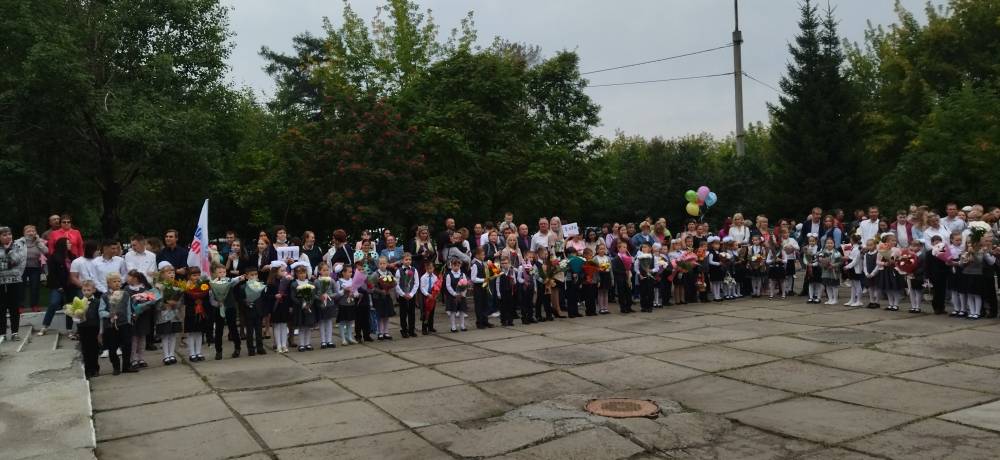 Все ребята пришли нарядные и красивые, встретились со своими друзьями, многие не виделись всё лето. Ученики вместе с учителями провели концертные программы, где дети из нашей школы представили своё мастерство, показали, на что они способны. Вокальный кружок «Звонкий голосок» совместно с учителями исполнили песню.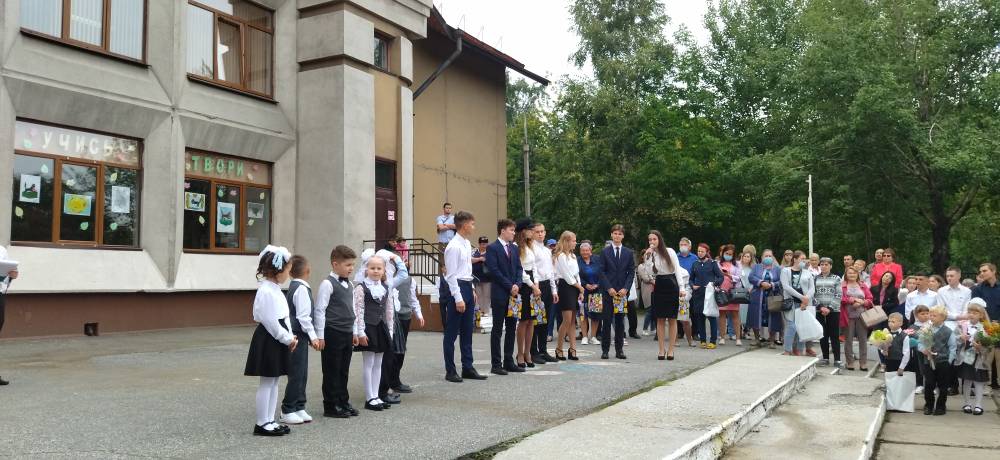 Уже совсем скоро их ждут контрольные и экзамены, сочинения и рассуждения на заданные темы, множество интересных книг и домашних заданий. Нашим будущим выпускникам предстоит осилить эту нелегкую дорогу, чтобы приблизиться к новой ступени в своей жизни: выбору профессии.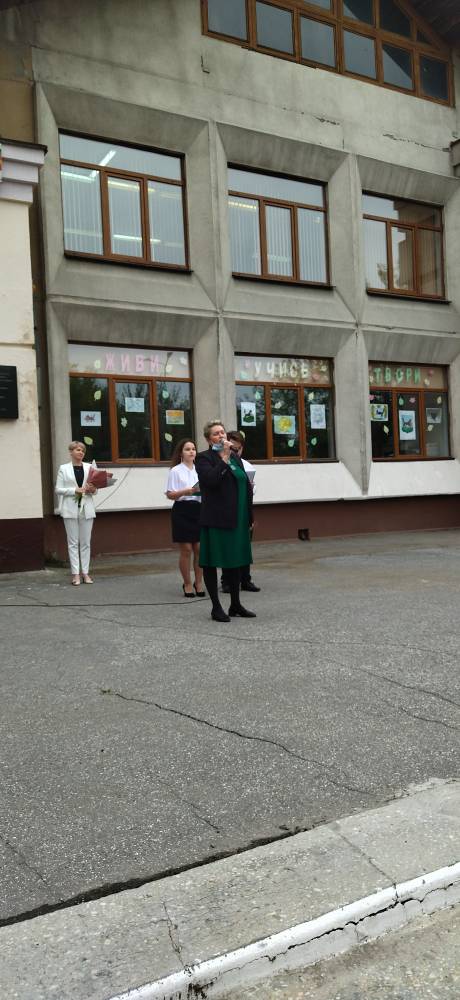 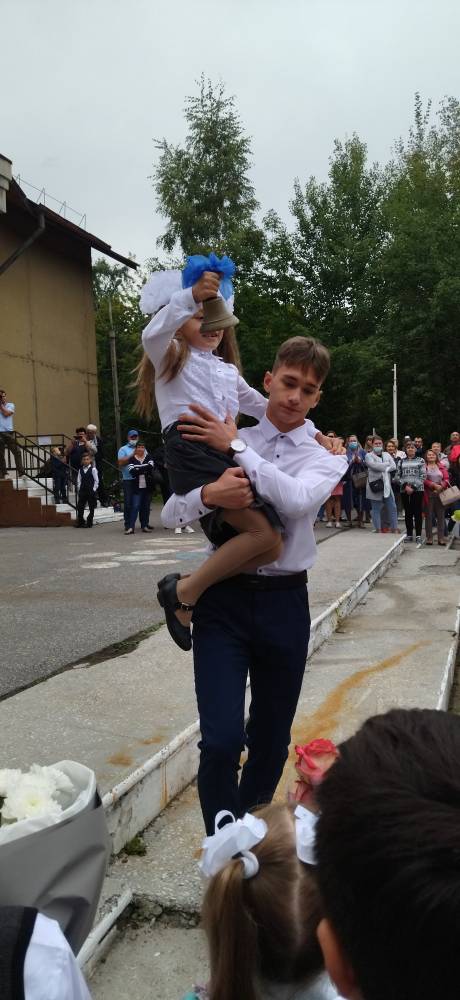 Так пожелаем всем ребятам удачи и терпения, прекрасных воспоминаний и хорошего настроения. Итак, мы начинаем!Автор статьи: Стеквашова Анна 6 В